		Проекьпр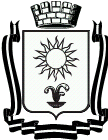 ПОСТАНОВЛЕНИЕАДМИНИСТРАЦИИ ГОРОДА – КУРОРТА  КИСЛОВОДСКАСТАВРОПОЛЬСКОГО КРАЯО внесении изменений в муниципальную программу города-курорта Кисловодска «Развитие физической культуры и спорта», утвержденную постановлением  администрации  города-курорта  Кисловодска  от  23.12.2021 № 1411В соответствии с Федеральным законом от 06 октября 2003 года 
№ 131-ФЗ «Об общих принципах организации местного самоуправления в Российской Федерации», Бюджетным кодексом Российской Федерации, постановлением администрации города-курорта Кисловодска от 16.12.2020 № 1060 «Об утверждении Порядка разработки, реализации и оценки эффективности муниципальных программ города-курорта Кисловодска», распоряжением администрации города-курорта Кисловодска от 24.06.2021 
№ 105-р «Об утверждении Перечня муниципальных программ», администрация города-курорта КисловодскаПОСТАНОВЛЯЕТ:Утвердить прилагаемые изменения, которые вносятся в муниципальную программу города-курорта Кисловодска «Развитие физической культуры и спорта», утвержденную постановлением администрации города-курорта Кисловодска от 23.12.2021 № 1411.Информационно-техническому отделу администрации города-курорта Кисловодска опубликовать настоящее постановление в городском общественно-политическом еженедельнике «Кисловодская газета» и разместить его на официальном сайте администрации города-курорта Кисловодска в сети «Интернет».Контроль за исполнением настоящего постановления возложить на  начальника управления по физической культуре и спорту администрации города-курорта Кисловодска Ю.С. Сидорову.	4. Настоящее постановление вступает в силу со дня его официального опубликования.	Глава города-курортаКисловодска                                                                                       Е.И. Моисеев________________________________________________________________Проект вносит начальник управления по физической культуре и спорту администрации города-курорта Кисловодска                                                                                                              Ю.С.СидороваПроект визируют:Проект подготовлен управлением по физической культуре и спорту администрации города-курорта Кисловодска____________город-курорт Кисловодск№ ______Исполняющий обязанности первого заместителя главы администрации, заместитель главы администрации– начальник финансового управления администрации города-курорта Кисловодска Т.С. СередкинаЗаместитель начальника  управления по экономике и инвестициямадминистрации города-курорта КисловодскаЕ.И. КорнильеваНачальник правового управления
администрации города-курорта КисловодскаО.С. КавалеристоваУправляющий делами администрации 
города-курорта КисловодскаГ.Л. Рубцова